Exercice 1 :                                            Trouver la résultante des forces suivantes (méthode géométrique puis analytique) agissant sur un corps au point O.L’intensité de la force  est égale à 1200 N, celle de  à 900 N et celle de  à 300 N. Les directions et sens sont indiqués sur la figure à l’échelle : 1 cm → 300 N.NB : Pour la détermination géométrique veuillez travailler directement sur la figure.Exercice 2 :Dans la période de Noël, des suspensions lumineuses sont suspendues à travers les rues par deux câbles CB et CA attachés en C. La masse de S est m = 60 kg. On donne  = 20°,  = 10°. Calculer la tension du câble CA et la tension  du câble CB.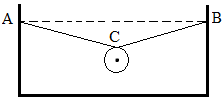 Exercice 3 :Un solide autoporteur S, de poids P = 3,6 N, est placé sur une table inclinée d’un angle α = 25° sur l’horizontale. Il est maintenu en équilibre grâce à un fil dont la direction est parallèle à la table et dont la tension est mesurée grâce à un dynamomètre. Cette tension vaut T = 1,5 N.Déterminer par deux méthodes différentes (géométrique et analytique) la réaction   de la table sur l’autoporteur. Conclure.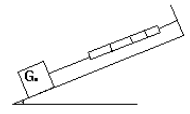 Exercice 4 :                                                 On considère le dispositif ci-dessous (voir fig1). Un ressort de constante de raideur K=50N.m-1 est fixé en A. Un solide de masse m=1Kg est accroché à l’extrémité B. L’axe du ressort est maintenu en équilibre suivant la ligne de plus grande pente d’un plan incliné de α=45° par rapport au plan horizontal.1- Représenter les forces qui s’exercent sur le solide (les frottements sont supposés nuls).2- Déterminer les intensités de ces forces. Calculer la diminution de longueur x du ressort.On reprend le dispositif précédent en le modifiant comme le montre la figure 2. Le fil est inextensible de masse négligeable et passe sur la gorge d’une poulie (C). 3- Quelle doit être la valeur de m’ pour que le ressort ne soit ni allongé ni comprimé ?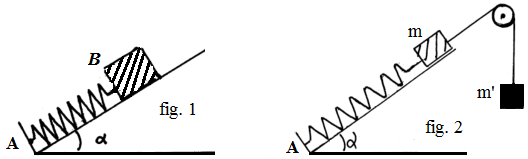 Exercice 5 :Une sphère homogène de rayon r = 8 cm et de masse m = 1,5 kg est maintenue le long d’un plan parfaitement lisse, incliné d’un angle α = 40°, par un fil AB de longueur L =25 cm, de masse négligeable.1- Calculer l’angle β que fait le fil avec le plan incliné.2- Représenter les forces qui s’exercent sur la sphère.3- Calculer, en utilisant le repère indiqué sur la figure, la norme de chacune des forces.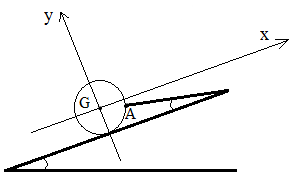 Exercice 6 :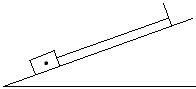 Un solide de masse m = 2 kg peut glisser sans frottement le long d’un plan incliné d’un angle α = 30° avec l’horizontale. Ce solide est retenu par un fil de masse négligeable parallèle au plan. Déterminer à l’équilibre la tension du fil et la réaction du plan. Exercice 7 :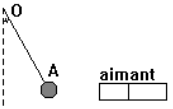 Une bille en acier de masse m = 400 g est suspendue par un fil OA fixé en O. A l’aide d’un aimant, on exerce sur cette bille une force horizontale  d’intensité F = 5 N. Déterminer à l’équilibre la tension du fil et l’angle α formé par le fil et la verticale.Exercice 8 :                                          Un  disque homogène, métallique très mince, de masse M=300g est accrochée à  un  fil  et à  un  ressort selon la figure ci-contre. A l’équilibre on observe que le-dispositif est dans  un  plan vertical. Le  ressort exerce une tension T1 = 4N sur le disque.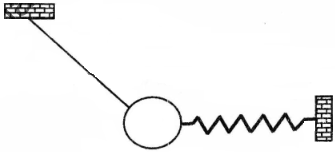 Quelles sont les autres forces qui s'exercent sur le disque?Déterminer la tension T2  exercée par le fil (on déterminera l'angle) :a) par construction géométrique.b)  Par  méthode analytique en utilisant un repère approprié. (g=10N/kg)Exercice 9 :Une sphère homogène  de  masse  m=l,7kg  repose sans frottement sur  un  plan lisse incliné  d'un  angle  α  = 40° avec l'horizontale. La sphère est maintenue sur le plan incliné par l'intermédiaire d'un  ressort faisant  un  angle  β  avec la ligne de plus grande pente du  plan.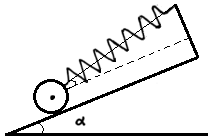 Faire le bilan des forces qui s'exercent sur la sphère.2- Donner l'expression de la force T exercée par le ressort sur la sphère en fonction de  l'angle β.3- Calculer T pour  β=0°;  β=25°  et  β=45°.4- En déduire pour chaque cas l'allongement de  ce  ressort de raideur k=60N/ m.Exercice 10 :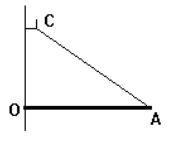 Une étagère est constituée par une planche homogène de masse m= 2 kg, de longueur OA= L =30 cm. Elle est fixée au mur vertical par une articulation d’axe Δ horizontal. La planche est retenue par un câble AC. On donne =60° ; g = 9,8 N/kgDéterminer à l’équilibre, la tension du fil AC et la réaction du mur en O.Exercice 11 :                                                          Un solide S de masse m = 100 kg peut glisser sans frottement le long d’un plan incliné d’angle α = 30° par rapport à l’horizontale. Il est relié par un câble de masse négligeable, parallèle au plan incliné, passant par une poulie sans frottement à un contrepoids C de masse m’. C peut glisser sans frottement sur un plan incliné d’un angle β = 20° sur l’horizontale.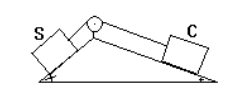 1- Déterminer la valeur de m’ réalisant l’équilibre de l’ensemble.2- Donner la tension du câble.Exercice 12 :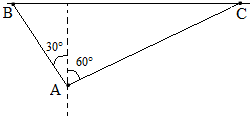 Deux câbles  AB  et AC sont fixés au plafond horizontal en B et  C. En  A ils supportent une charge de 70kg. 1- Déterminer graphiquement les caractéristiques  des forces exercées par les câbles en  A.Retrouver ces résultats  par  le calcul. g =10N/kg Exercice 13 :Un tableau t, de masse m = 2 kg, est accroché à un mur vertical rugueux par un fil BC. Par suite des frottements agissant sur la base A’A’’, la base du tableau ne glisse pas. On donne : AG = 30 cm (G est le centre de masse); AB = 50 cm et α =  = 20°.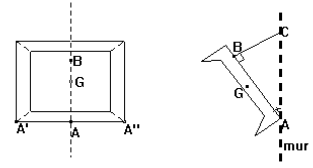 1- Déterminer à l’équilibre la tension du fil BC et la réaction du mur en A.2- En déduire la valeur des frottements exercés sur l’arrête A’A’’.3- Déterminer la force exercée sur le crochet C.Exercice 14 :                                                          On réalise le dispositif ci-contre. AB est un plan horizontal, (R) est un ressort de raideur k = 50 N/m, (f)  est un fil de masse négligeable,  C'est  une poulie de masse négligeable, rn et  m' sont  des masses marquées: rn = 100 g;  m' = 200 g.1-  Calculer  1  'intensité de  la  tension du ressort.2- Déterminer  1'  allongement du ressort.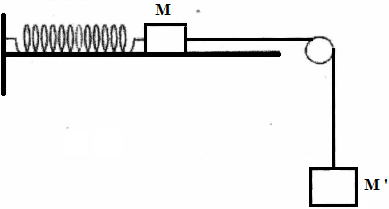 Exercice 15 :Une barre  AB  de poids négligeable est disposée horizontalement contre un mur.  En  A est fixé un petit anneau de masse négligeable. A cet anneau sont accrochés un corps de masse M et un filin  OA.1- Représenter toutes les forces s'exerçant sur la barre et sur l'anneau.2- En déduire :a- La tension du filinb- La force exercée en B  par  le mur sur la barre.Données : M = 15Kg;  g = 10  N/kg.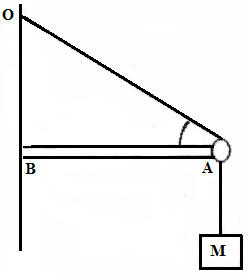 __________________________________________________